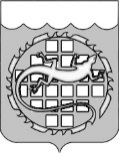 АДМИНИСТРАЦИЯ ОЗЕРСКОГО ГОРОДСКОГО ОКРУГА ЧЕЛЯБИНСКОЙ ОБЛАСТИ                          ПОСТАНОВЛЕНИЕ______________________                                                            №________О внесении изменений в постановление от 13.12.2018 № 3123 «Об утверждении муниципальной программы «Поддержка социально ориентированных некоммерческих организаций Озерского городского округа» на 2019 год и на плановый период 2020 и 2021 годов»В соответствии со статьей 179 Бюджетного кодекса Российской Федерации, Федеральным законом от 06.10.2003 № 131-ФЗ «Об общих принципах организации местного самоуправления в Российской Федерации», постановлением администрации Озерского городского округа Челябинской области от 16.08.2013 № 2476 «О порядке принятия решений о разработке муниципальных программ Озерского городского округа, их формировании                                      и реализации», п о с т а н о в л я ю:Внести в постановление администрации Озерского городского округа от 13.12.2018 № 3123 «Об утверждении муниципальной программы «Поддержка социально ориентированных некоммерческих организаций Озерского городского округа» на 2019 год и на плановый период 2020 и 2021 годов» следующие изменения:в паспорте муниципальной программы позицию, касающуюся объемов и источников финансирования муниципальной программы изложить в новой редакции:«Общий объем финансирования муниципальной программы из бюджета Озерского городского округа составляет 12 363,80 тысяч рублей, в том числе:год - 3 700,00 тысяч рублей;2020 год - 5 000,00 тысяч рублей;год -   3 663,80 тысяч рублей»;раздел V. Ресурсное обеспечение муниципальной программы изложить в новой редакции:   «Муниципальная программа реализуется за счет средств бюджета Озерского городского округа в объеме 12 363,80 тысяч рублей, в том числе:	год - 3 700,00 тысяч рублей;год - 5 000,00 тысяч рублей;2021 год -  3 663,80 тысяч рублей»;приложение № 1 «Система мероприятий муниципальной программы "Поддержка социально ориентированных некоммерческих организаций Озерского городского округа» на 2019 год и на плановый период 2020 и 2021 годов» изложить в новой редакции (приложение).Признать утратившим силу постановление от 06.10.2020 № 2240 «О внесении изменений в постановление от 13.12.2018 № 3123 «Об утверждении муниципальной программы «Поддержка социально ориентированных некоммерческих организаций Озерского городского округа» на 2019 год и на плановый период 2020 и 2021 годов».Настоящее постановление вступает в силу со дня его официального опубликования и распространяется на правоотношения, возникшие с 01.01.2020.Опубликовать настоящее постановление в газете «Озерский вестник» и разместить на официальном сайте органов местного самоуправления Озерского городского округа Челябинской области. Контроль за выполнением настоящего постановления возложить                         на заместителя главы Озерского городского округа Ланге О.В.Глава Озерского городского округа                                                Е.Ю. ЩербаковПриложение 1
к муниципальной программе
"Поддержка социально ориентированных
некоммерческих организаций Озерского городского округа» на 2019 год и на плановый период 2020 и 2021 годовСистема мероприятий муниципальной программы "Поддержка социально ориентированных
некоммерческих организаций Озерского городского округа»на 2019 год и на плановый период 2020 и 2021 годов№ п/пОбъекты мероприятияСрок проведения мероприятия (сдачи объекта)Планируемые объемы финансирования (тыс. руб.)Планируемые объемы финансирования (тыс. руб.)Планируемые объемы финансирования (тыс. руб.)Планируемые объемы финансирования (тыс. руб.)Планируемые объемы финансирования (тыс. руб.)Код вида расходовОтветственный исполнитель (соисполнитель)Целевое назначение (раздел, подраздел)№ п/пОбъекты мероприятияСрок проведения мероприятия (сдачи объекта)всегомежбюджетные трансферты из федерального бюджетамежбюджетные трансферты из областного бюджетабюджет округавнебюджетные средстваКод вида расходовОтветственный исполнитель (соисполнитель)Целевое назначение (раздел, подраздел)123456789101111Оказание финансовой поддержки СОНКО, осуществляющим деятельность по социальной поддержке и защите граждан2019202020213 700,0005 000,0003 663,8003 700,0005 000,0003 663,800631631631УСЗН100610061006ИИтого в том числе:     20192020202112 363,8003 700,0005 000,0003 663,80012 363,8003 700,0005 000,0003 663,800Начальник УСЗН                                                                                                                        Л.В.Солодовникова  